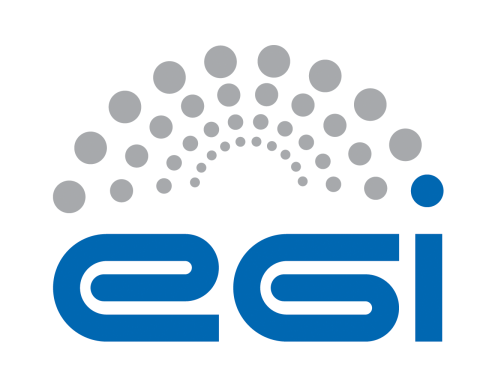 EGI-EngageDeliverable/Milestone review formGeneral comments on the contentAdditional comments (not affecting the document content e.g.  recommendations for the future)Detailed comments on the contentEnglish and other corrections:Note: English and typo corrections can be made directly in the document as comments.Details of the document being reviewedDetails of the document being reviewedDetails of the document being reviewedDetails of the document being reviewedTitle:Platforms for the long-tail of scienceDocument identifier:EGI-doc-2671Project:EGI-EngageDocument url:https://documents.egi.eu/document/2671Author(s):Peter SolagnaDate:27/2/16Identification of the reviewerIdentification of the reviewerIdentification of the reviewerIdentification of the reviewerReviewer:Kostas Koumantaros/GRNETActivity:PMBComments from Reviewer:The document is well written but I feel that a future Action/Roadmap section paragraph will make it Stronger. Bits and pieces of future actions are scattered throughout the document, these could be gathered to form a discrete section.The Executive Summary should be revised to describe better the content of the document, as it right now its rather confusing.A proof read is needed also throughout the document as there are some omissions/formatting issues.Response from Author: From reviewer:While the document is fairly complete, I’m not sure the current state of the portal is as described please make sure that it is ready before the review. Otherwise highlight what is missing in a Future Actions section.N°Page§ObservationsReply from author
(correction / reject,  …)